Рабочая учебная программапо учебному предмету«Биология»для обучающихся  9 классаМБОУ Плешаковской ООШКаменского района Ростовской областина 2017-2018 учебный годСоставитель:Плютина О.М.учитель  высшей квалификационной категорииРассмотрено на заседании педсовета                                                                                                протокол №___ ___ от ______2017 г.2017 г.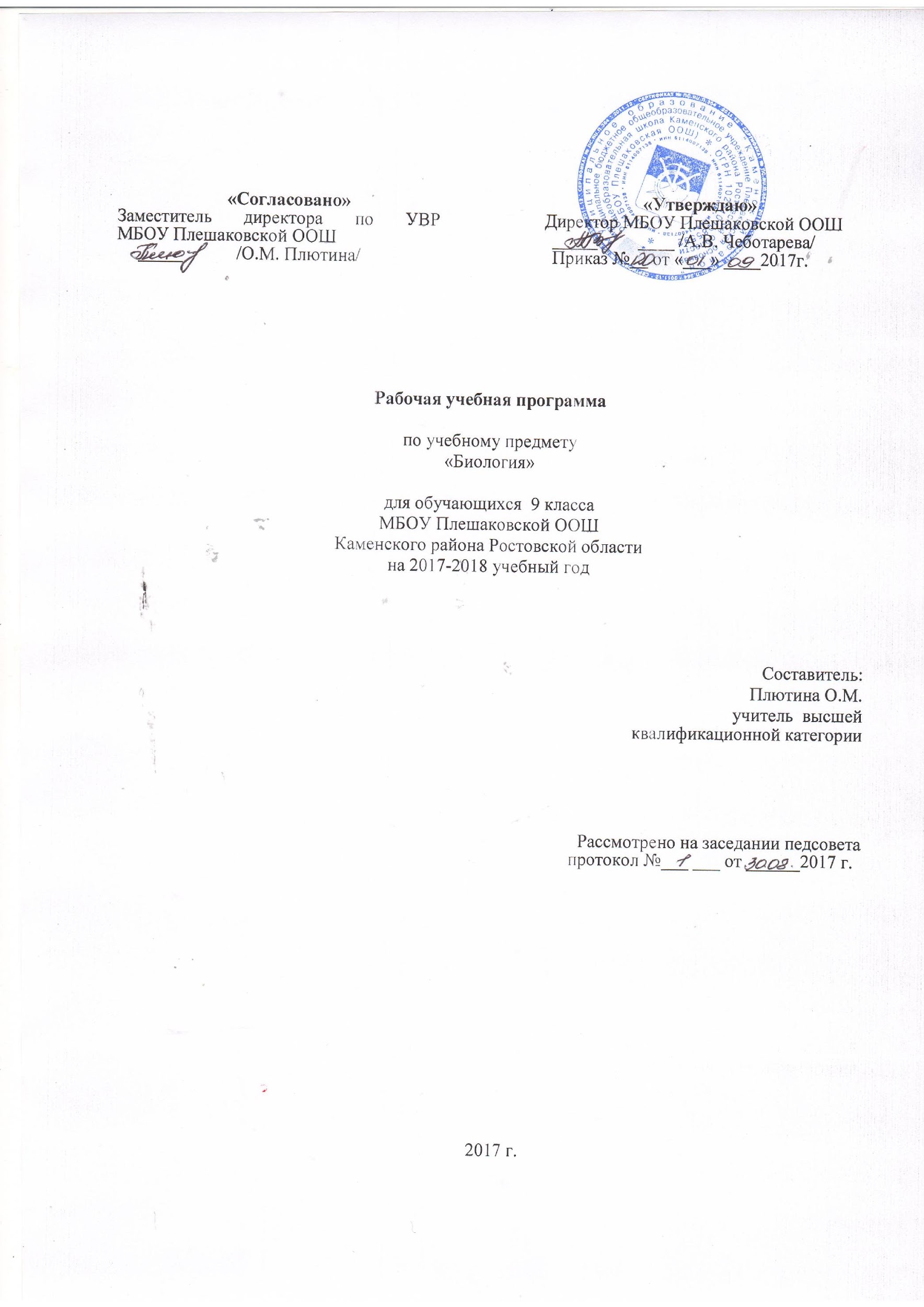 2. Пояснительная запискаПрограмма разработана на основе и в соответствии с утверждённым                     производственным календарём. Программа рассчитана  на 66 часов.  Нормативно-правовая база:Федеральный закон "Об образовании в Российской Федерации" от 29.12.2012 №273-ФЗ.Учебный план МБОУ  Плешаковской ООШ Каменского района, Ростовской области на 2017-2018 учебный годПрограммы В.В. Пасечника и коллектива авторов. Биология. Рабочие программы. Предметная линия учебников «Вертикаль» 5-9 классы. М.: Просвещение, 2015. – 80 с. (Соответствует требованиям ФГОС).4.Положение о рабочей программе учебных предметов, курсов МБОУ  Плешаковской ООШ Каменского района, Ростовской области. 5.Для реализации программы используется учебник для общеобразовательных  организаций: В.В. Пасечник, А.А. Каменский Биология «Введение в общую биологию» М: Дрофа 2016 год.Цели биологического образования в основной школе формулируются на нескольких уровнях: глобальном, метапредметном, личностном и предметном, а также на уровне требований к результатам освоения содержания предметных программ. Глобальные цели биологического образования являются общими для основной и старшей школы. Они определяются социальными требованиями и включают в себя:социализацию обучаемых как вхождение в мир культуры и социальных отношений, обеспечивающее включение учащихся в ту или иную группу или общность – носителя ее норм, ценностей, осваиваемых в процессе знакомства с миром живой природы;приобщение к познавательной культуре как системе познавательных (научных) ценностей, накопленных обществом в сфере биологической науки.Биологическое образование призвано обеспечить:ориентацию в системе моральных норм и ценностей: признание высокой ценности жизни во всех проявлениях, здоровья своего и других людей; экологическое сознание и воспитание любви к природе;развитие познавательных мотивов, направленных на получение нового знания о живой природе, познавательных качеств личности, связанных с усвоением основ научных знаний, овладением методами исследования природы, формированием интеллектуальных умений;овладение ключевыми компетентностями: учебно-познавательными, информационными, ценностно-смысловыми, коммуникативными;формирование у обучающихся познавательной культуры, осваиваемой в процессе познавательной деятельности, и эстетической культуры как способности к эмоционально-ценностному отношению к объектам живой природы.Содержание курса направлено на формирование универсальных учебных действий, обеспечивающих развитие познавательных и коммуникативных качеств личности. Обучающиеся включаются в проектную и исследовательскую деятельность, основу которой составляют такие учебные действия, как: умения видеть проблемы, ставить вопросы, классифицировать, наблюдать, проводить учебные эксперименты, делать выводы, объяснять, доказывать, защищать свои идеи, давать определения понятиям, структурировать и др. Учащиеся включаются в коммуникативную учебную деятельность, где преобладают такие ее виды, как: умение полно и точно выражать свои мысли, аргументировать свою точку зрения, работать в группе, представлять и сообщать информацию в устной и письменной форме, вступать в диалог и т.д. Учебный предмет «Биология» является обязательной частью естественнонаучных предметов, заявленных как базовые в федеральной части БУПа и в учебном плане любого образовательного учреждения. Примерная программа по биологии для основного общего образования составлена из расчета часов, указанных в базисном учебном плане с учетом  25% времени, отводимого на вариативную часть программы, содержание которой формируется авторами рабочих программ. Настоящая рабочая программа по биологии для 9 класса сохраняет содержательный минимум примерной программы, составлена на основе содержания авторской программы УМК «Вертикаль» под. ред .В.В. Пасечника. На освоение программы отводится 2 часа в неделю, в год – 68 часов.В соответствии с БУПом курсу биологии на ступени основного общего образования предшествует курс окружающего мира, включающий интегрированные сведения из курсов физики, химии, биологии, астрономии, географии. По отношению к курсу биологии данный курс является пропедевтическим, в ходе освоения его содержания у учащихся формируются элементарные представления о растениях, животных, грибах и бактериях, их многообразии, роли в природе и жизни человека.Помимо этого, в курсе окружающего мира рассматривается ряд понятий, интегративных по своей сущности и значимых для последующего изучения систематического курса биологии: тела и вещества, неорганические и органические вещества, агрегатные состояния вещества, испарение, почва и др. Опираясь на эти понятия, учитель биологии может более полно и точно с научной точки зрения раскрывать физико-химические основы биологических процессов и явлений, изучаемых в основной школе (питание, дыхание, обменВ свою очередь, содержание курса биологии в основной школе, включающее сведения о многообразии организмов, биологической природе и социальной сущности человека, служит основой для изучения общих биологических закономерностей, теорий, законов, гипотез в старшей школе, где особое значение приобретают мировоззренческие, теоретические понятия.Таким образом, содержание курса в основной школе представляет собой важное неотъемлемое звено в системе непрерывного биологического образования, являющееся основой для последующей уровневой и профильной дифференциации.3.Планируемые результаты освоения учебного предмета, курса В результате изучения биологии раздела «Введение в общую биологию» обучающиеся  должнызнать/понимать:- основные положения биологических теорий (клеточная, эволюционная теория Ч. Дарвина); учение В. И. Вернадского о биосфере; сущность законов Г. Менделя, закономерностей изменчивости;- строение биологических объектов: клетки; генов и хромосом; вида и экосистем (структура);- сущность биологических процессов: размножение, оплодотворение, действие искусственного и естественного отбора, формирование приспособленности, образование видов, круговорот веществ и превращение энергии в экосистемах и биосфере;-  вклад выдающихся ученых в развитие биологической науки;-  биологическую терминологию и символику;уметь:- объяснять: роль биологии в формировании научного мировоззрения; вклад биологических теорий в формирование современной естественнонаучной картины мира; единство живой и неживой природы, родство живых организмов; отрицательное влияние алкоголя, никотина, наркотических средств на развитие зародыша человека; влияние мутагенов на организм человека, экологических факторов на организмы; взаимосвязи организмов и окружающей среды; причины эволюции, изменяемости видов, нарушений развития организмов, наследственных заболеваний, мутаций, устойчивости и смены экосистем; необходимости сохранения многообразия видов;- решать элементарные биологические задачи; составлять элементарные схемы скрещивания и схемы переноса веществ и энергии в экосистемах (цепи питания);-  описывать особей видов по морфологическому критерию;- выявлять приспособления организмов к среде обитания, источники мутагенов в окружающей среде (косвенно), антропогенные изменения в экосистемах своей местности;- сравнивать: биологические объекты (тела живой и неживой природы по химическому составу, зародыши человека и других млекопитающих, природные экосистемы и агроэкосистемы своей местности), процессы (естественный и искусственный отбор, половое и бесполое размножение) и делать выводы на основе сравнения;- анализировать и оценивать различные гипотезы сущности жизни, происхождения жизни и человека, глобальные экологические проблемы и пути их решения, последствия собственной деятельности в окружающей среде;- изучать изменения в экосистемах на биологических моделях;- находить информацию о биологических объектах в различных источниках (учебных текстах, справочниках, научно-популярных изданиях, компьютерных базах данных, Интернет-ресурсах) и критически ее оценивать;- использовать приобретенные знания и умения в практической деятельности и повседневной жизни для:  соблюдения мер профилактики  вирусных и других заболеваний, стрессов, вредных привычек (курение, алкоголизм, наркомания); правил поведения в природной среде;  оказания первой помощи при простудных и других заболеваниях; оценки этических аспектов некоторых исследований в области биотехнологий (клонирование, искусственное оплодотворение)..4.Содержание программы 9 класс(65 часов, 2 часа в неделю)Введение (3 часа)Биология наука о живой природе. Значение биологических знаний в современной жизни. Профессии, связанные с биологией. Методы исследования биологии. Понятие «жизнь». Современные научные представления о сущности жизни. Свойства живого. Уровни организации живой природы.Демонстрацияи Портреты ученых, внесших значительный вклад в развитие биологической науки.Учащиеся должны знать:— свойства живого; — методы исследования биологии;— значение биологических знаний в современной жизни.Учащиеся должны иметь представление:— о биологии, как науке о живой природе; — о профессиях, связанных с биологией;— об уровневой организации живой природы.Раздел 1. Молекулярный уровень (10 часов)Общая характеристика молекулярного уровня организации живого. Состав, строение и функции органических веществ, входящих в состав живого: углеводы, липиды, белки, нуклеиновые кислоты, АТФ и другие органические соединения. Биологические катализаторы. Вирусы.Демонстрация Схемы строения молекул химических соединений, относящихся к основным группам органических веществ.Лабораторные и практические работы Расщепление пероксида водорода ферментом каталазойУчащиеся должны:— знать состав, строение и функции органических веществ, входящих в состав живого;— иметь первоначальные систематизированные представления о молекулярном уровне организации живого, о вирусах как неклеточных формах жизни;— получить опыт использования методов биологической науки и проведения несложных биологических экспериментов для изучения свойств органических веществ и функций ферментов как биологических катализаторов.Раздел 2. Клеточный уровень (14 часов)Общая характеристика клеточного уровня организации живого. Клетка — структурная и функциональная единица жизни. Методы изучения клетки. Основные положения клеточной теории. Химический состав клетки и его постоянство. Строение клетки. Функции органоидов клетки. Прокариоты, эукариоты. Хромосомный набор клетки. Обмен веществ и превращение энергии — основа жизнедеятельности клетки. Энергетический обмен в клетке клетки. Аэробное и анаэробное дыхание. Рост, развитие и жизненный цикл клеток. Общие понятия о делении клетки (митоз, мейоз). Автотрофы, гетеротрофы.ДемонстрацияМодель клетки. Микропрепараты митоза в клетках корешков лука; хромосом. Модели-аппликации, иллюстрирующие деление клеток. Расщепление пероксида водорода с помощью ферментов, содержащихся в живых клетках.Лабораторные и практические работыРассматривание клеток растений и животных под микроскопом.Учащиеся должнызнать:— основные методы изучения клетки;— особенности строения клетки эукариот и прокариот;— функции органоидов клетки;— основные положения клеточной теории;— химический состав клетки.Учащиеся должны иметь представление:— о клеточном уровне организации живого;— о клетке как структурной и функциональной единице жизни;— об обмене веществ и превращение энергии как основе жизнедеятельности клетки;— о росте, развитии и жизненном цикле клеток;— об особенностях митотического деления клетки. Учащиеся должны получить опыт:— использования методов биологической науки и проведения несложных биологических экспериментов для изучения клеток живых организмов.Раздел 3. Организменный уровень (13 часов)Бесполое и половое размножение организмов. Половые клетки. Оплодотворение. Индивидуальное развитие организмов. Биогенетический закон. Основные закономерности передачи наследственной информации. Генетическая непрерывность жизни. Закономерности изменчивости. ДемонстрацияМикропрепараты яйцеклетки и сперматозоида животных.Лабораторные и практические работыВыявление изменчивости организмов. На примере растений и животных обитающих в Курской области.Учащиеся должны знать:— сущность биогенетического закона;— основные закономерности передачи наследственной информации;— закономерности изменчивости;— основные методы селекции растений, животных и микроорганизмов;— особенности развития половых клеток.Учащиеся должны иметь представление:— организменном уровне организации живого; — о мейозе; — об особенностях индивидуального развития организмов;— об особенностях бесполого и полового размножения организмов; — об оплодотворении и его биологической роли.Тема 4. Популяционно-видовой уровень (8 часов)Вид, его критерии. Структура вида. Происхождение видов. Развитие эволюционных представлений. Популяция — элементарная единица эволюции. Борьба за существование и естественный отбор. Экология как наука. Экологические факторы и условия среды. Основные положения теории эволюции. Движущие силы эволюции: наследственность, изменчивость, борьба за существование, естественный отбор. Приспособленность и ее относительность. Искусственный отбор. Селекция. Образование видов — микроэволюция. Макроэволюция.Демонстрация Гербарии, коллекции, модели, муляжи растений и животных. Живые растения и животные. Гербарии и коллекции, иллюстрирующие изменчивость, наследственность, приспособленность, результаты искусственного отбора.Лабораторные и практические работыИзучение морфологического критерия вида. На примере растений и животных обитающих в Курской области.ЭкскурсииПричины многообразия видов в природе. Учащиеся должны знать:— критерии вида и его популяционную структуру;— экологические факторы и условия среды; — основные положения теории эволюции Ч. Дарвина;— движущие силы эволюции;— пути достижения биологического прогресса.Учащиеся должны иметь представление:— о популяционно-видовом уровне организации живого; — о виде и его структуре; — о влиянии экологических условий на организмы;— о происхождении видов;— о развитии эволюционных представлений;— о синтетической теории эволюции;— о популяции как элементарной единице эволюции;— о микроэволюции;— о механизмах видообразования;— о макроэволюции и ее направлениях. Учащиеся должны получить опыт:— использования методов биологической науки и проведения несложных биологических экспериментов для изучения морфологического критерия видов.Раздел 5. Экосистемный уровень (6 часов)Биоценоз. Экосистема. Биогеоценоз. Взаимосвязь популяций в биогеоценозе. Цепи питания. Обмен веществ, поток и превращение энергии в биогеоценозе. Искусственные биоценозы. Экологическая сукцессия.Демонстрация Коллекции, иллюстрирующие экологические взаимосвязи в биогеоценозах. Модели экосистем. Фотографии экосистем Курской области.Экскурсии Биогеоценоз. Учащиеся должны знать:— критерии вида и его популяционную структуру;— экологические факторы и условия среды; — основные положения теории эволюции Ч. Дарвина;— движущие силы эволюции;— пути достижения биологического прогресса.Учащиеся должны иметь представление:— о популяционно-видовом уровне организации живого; — о виде и его структуре; — о влиянии экологических условий на организмы;— о происхождении видов;— о развитии эволюционных представлений;— о синтетической теории эволюции;— о популяции как элементарной единице эволюции;— о микроэволюции;— о механизмах видообразования;— о макроэволюции и ее направлениях. Учащиеся должны получить опыт:— использования методов биологической науки и проведения несложных биологических экспериментов для изучения морфологического критерия видов.Раздел 6.Биосферный уровень (11 часов)Биосфера и ее структура, свойства, закономерности. Круговорот веществ и энергии в биосфере. Экологические кризисы. Основы рационального природопользования. Возникновение и развитие жизни. Взгляды, гипотезы и теории о происхождении жизни. Краткая история развития органического мира. Доказательства эволюции.Демонстрация Модели-аппликации «Биосфера и человек». Окаменелости, отпечатки, скелеты позвоночных животных.Лабораторные и практические работыИзучение палеонтологических доказательств эволюции.ЭкскурсииВ краеведческий музей или на геологическое обнажение. Экскурсия на меловые горы в с. Лещиновка, Глушковского района Курской области.Учащиеся должны знать:— основные гипотезы возникновения жизни на Земле;— особенности антропогенного воздействие на биосферу;— основы рационального природопользования;— основные этапы развития жизни на Земле. Учащиеся должны иметь представление:— о биосферном уровне организации живого;— о средообразующей деятельности организмов;— о взаимосвязи живого и неживого в биосфере;— о круговороте веществ в биосфере;— об эволюции биосферы;— об экологических кризисах;— о развитии представлений о происхождении жизни и современном состоянии проблемы; — о доказательствах эволюции;— о значении биологических наук в решении проблем рационального природопользования, защиты здоровья людей в условиях быстрого изменения экологического качества окружающей среды. Учащиеся должны демонстрировать:— знание основ экологической грамотности — оценивать последствия деятельности человека в природе и влияние факторов риска на здоровье человека; выбирать целевые и смысловые установки в своих действиях и поступках по отношению к живой природе, здоровью своему и окружающих; осознавать необходимость действий по сохранению биоразнообразия и природных местообитаний видов растений и животных.Учащиеся должны уметь:— определять понятия, формируемые в процессе изучения темы;— классифицировать и самостоятельно выбирать критерии для классификации;— самостоятельно формулировать проблемы исследования и составлять поэтапную структуру будущего самостоятельного исследования; — при выполнении лабораторных и практических работ выбирать оптимальные способы действий в рамках предложенных условий и требований и соотносить свои действия с планируемыми результатами; — формулировать выводы;— устанавливать причинно-следственные связи между событиями, явлениями;— применять модели и схемы для решения учебных и познавательных задач;— владеть приемами смыслового чтения, составлять тезисы и план-конспекты по результатам чтения;— организовывать учебное сотрудничество и совместную деятельность с учителем и сверстниками;— использовать информационно-коммуникационные технологии при подготовке сообщений, мультимедийных презентаций;— демонстрировать экологическое мышление и применять его в повседневной жизни.Учащиеся должны:— испытывать чувство гордости за российскую биологическую науку;— осознавать, какие последствия для окружающей среды может иметь разрушительная деятельность человека и проявлять готовность к самостоятельным поступкам и действиям на благо природы;— уметь реализовывать теоретические познания в повседневной жизни;— понимать значение обучения для повседневной жизни и осознанного выбора профессии;— признавать право каждого на собственное мнение;— уметь отстаивать свою точку зрения; — критично относиться к своим поступкам, нести ответственность за их последствия.5. Тематическое планирование.Календарно-тематическое планирование«Согласовано»Заместитель директора по УВР        МБОУ Плешаковской ООШ_____	   /О.М. Плютина/«Утверждаю»Директор МБОУ Плешаковской ООШ_____	____ /А.В. Чеботарева/Приказ №__ от «___» ____2017г.№Тема.                             Количество                             Количество                             Количество№Тема.Количество часов.Лабораторных работ.Экскурсий.1Введение.302Молекулярный уровень.1013Клеточный уровень.1414Организменный уровень.1315Популяционно-видовой уровень.8216Экосистемный уровень.6017Биосферный уровень.1111Итого за год.6563ТемаТемаТемаТемаТемаТемаТемаТемаК-во часовДатаДатаДатаДатаПричина корректировкиПричина корректировкиТемаТемаТемаТемаТемаТемаТемаТемаК-во часовпланпланфактфактПричина корректировкиПричина корректировкиВведение  - 3 часаВведение  - 3 часаВведение  - 3 часаВведение  - 3 часаВведение  - 3 часаВведение  - 3 часаВведение  - 3 часаВведение  - 3 часаВведение  - 3 часаВведение  - 3 часаВведение  - 3 часа1Биология — наука о живой природеБиология — наука о живой природеБиология — наука о живой природеБиология — наука о живой природеБиология — наука о живой природеБиология — наука о живой природе1101.0901.092Методы исследования в биологии
Методы исследования в биологии
Методы исследования в биологии
Методы исследования в биологии
Методы исследования в биологии
Методы исследования в биологии
1106.0906.093Сущность жизни и свойства живогоСущность жизни и свойства живогоСущность жизни и свойства живогоСущность жизни и свойства живогоСущность жизни и свойства живогоСущность жизни и свойства живого1108.0908.09Молекулярный уровень  - 10 часовМолекулярный уровень  - 10 часовМолекулярный уровень  - 10 часовМолекулярный уровень  - 10 часовМолекулярный уровень  - 10 часовМолекулярный уровень  - 10 часовМолекулярный уровень  - 10 часовМолекулярный уровень  - 10 часовМолекулярный уровень  - 10 часовМолекулярный уровень  - 10 часовМолекулярный уровень  - 10 часовМолекулярный уровень  - 10 часовМолекулярный уровень  - 10 часовМолекулярный уровень  - 10 часовМолекулярный уровень  - 10 часов1Молекулярный уровень: общая характеристикаМолекулярный уровень: общая характеристикаМолекулярный уровень: общая характеристикаМолекулярный уровень: общая характеристикаМолекулярный уровень: общая характеристика11113.0913.092УглеводыУглеводыУглеводыУглеводыУглеводы11115.0915.093ЛипидыЛипидыЛипидыЛипидыЛипиды11120.0920.094Состав и строение белковСостав и строение белковСостав и строение белковСостав и строение белковСостав и строение белков11122.0922.095Функции белковФункции белковФункции белковФункции белковФункции белков11127.0927.096Нуклеиновые кислотыНуклеиновые кислотыНуклеиновые кислотыНуклеиновые кислотыНуклеиновые кислоты11129.0929.097АТФ и другие органические соединения клеткиАТФ и другие органические соединения клеткиАТФ и другие органические соединения клеткиАТФ и другие органические соединения клеткиАТФ и другие органические соединения клетки11104.1004.108Биологические катализаторыБиологические катализаторыБиологические катализаторыБиологические катализаторыБиологические катализаторы11106.1006.109ВирусыВирусыВирусыВирусыВирусы11111.1011.1010Контрольная работа по теме « Молекулярный уровень»Контрольная работа по теме « Молекулярный уровень»Контрольная работа по теме « Молекулярный уровень»Контрольная работа по теме « Молекулярный уровень»Контрольная работа по теме « Молекулярный уровень»11113.1013.10Клеточный уровень  - 14 часовКлеточный уровень  - 14 часовКлеточный уровень  - 14 часовКлеточный уровень  - 14 часовКлеточный уровень  - 14 часовКлеточный уровень  - 14 часовКлеточный уровень  - 14 часовКлеточный уровень  - 14 часовКлеточный уровень  - 14 часовКлеточный уровень  - 14 часовКлеточный уровень  - 14 часовКлеточный уровень  - 14 часовКлеточный уровень  - 14 часовКлеточный уровень  - 14 часовКлеточный уровень  - 14 часов1Клеточный уровень: общая характеристика111111118.1018.102Общие сведения о клетках. Клеточная мембрана111111120.1020.103Ядро111111125.1025.104Эндоплазматическая сеть. Рибосомы. Комплекс Гольджи. Лизосомы111111127.1027.105Митохондрии Пластиды. Клеточный центр. 
Органоиды движения. Клеточные включения111111108.1108.116Особенности строения клеток эукариот и прокариот111111110.1110.117Обобщающий урок111111115.1115.118Ассимиляция и диссимиляция. Метаболизм
111111117.1117.119Энергетический обмен в клетке
111111122.1122.1110Фотосинтез и хемосинтез111111124.1124.1111Автотрофы и гетеротрофы111111129.1129.1112Синтез белков в клетке111111101.1201.1213Деление клетки. Митоз111111106.1206.1214Контрольная работа по теме  « Клеточный уровень»111111108.1208.12Организменный уровень  - 13 часовОрганизменный уровень  - 13 часовОрганизменный уровень  - 13 часовОрганизменный уровень  - 13 часовОрганизменный уровень  - 13 часовОрганизменный уровень  - 13 часовОрганизменный уровень  - 13 часовОрганизменный уровень  - 13 часовОрганизменный уровень  - 13 часовОрганизменный уровень  - 13 часовОрганизменный уровень  - 13 часовОрганизменный уровень  - 13 часовОрганизменный уровень  - 13 часовОрганизменный уровень  - 13 часовОрганизменный уровень  - 13 часов1Размножение организмовРазмножение организмовРазмножение организмов1111113.1213.122Развитие половых клеток. Мейоз. Оплодотворение
Развитие половых клеток. Мейоз. Оплодотворение
Развитие половых клеток. Мейоз. Оплодотворение
1111115.1215.123Индивидуальное развитие организмов. Биогенетический закон
Индивидуальное развитие организмов. Биогенетический закон
Индивидуальное развитие организмов. Биогенетический закон
Индивидуальное развитие организмов. Биогенетический закон
111120.1220.124Обобщающий урокОбобщающий урокОбобщающий урокОбобщающий урок111122.1222.125Закономерности наследования признаков, установленные Г. Менделем. Моногибридное скрещивание
Закономерности наследования признаков, установленные Г. Менделем. Моногибридное скрещивание
Закономерности наследования признаков, установленные Г. Менделем. Моногибридное скрещивание
Закономерности наследования признаков, установленные Г. Менделем. Моногибридное скрещивание
111127.1227.126Неполное доминирование. Генотип и фенотип. Анализирующее скрещиваниеНеполное доминирование. Генотип и фенотип. Анализирующее скрещиваниеНеполное доминирование. Генотип и фенотип. Анализирующее скрещиваниеНеполное доминирование. Генотип и фенотип. Анализирующее скрещивание111112.0112.017Дигибридное скрещивание. Закон независимого наследования признаковДигибридное скрещивание. Закон независимого наследования признаковДигибридное скрещивание. Закон независимого наследования признаковДигибридное скрещивание. Закон независимого наследования признаков111117.0117.018Генетика пола. Сцепленное с полом наследование Генетика пола. Сцепленное с полом наследование Генетика пола. Сцепленное с полом наследование Генетика пола. Сцепленное с полом наследование 111119.0119.019Обобщающий урокОбобщающий урокОбобщающий урокОбобщающий урок111124.0124.0110Закономерности изменчивости: модификационная изменчивость. Норма реакцииЗакономерности изменчивости: модификационная изменчивость. Норма реакцииЗакономерности изменчивости: модификационная изменчивость. Норма реакцииЗакономерности изменчивости: модификационная изменчивость. Норма реакции111126.0126.0111Закономерности изменчивости: мутационная изменчивость
Закономерности изменчивости: мутационная изменчивость
Закономерности изменчивости: мутационная изменчивость
Закономерности изменчивости: мутационная изменчивость
111131.0131.0112Основные методы селекции растений, животных и микроорганизмов
Основные методы селекции растений, животных и микроорганизмов
Основные методы селекции растений, животных и микроорганизмов
Основные методы селекции растений, животных и микроорганизмов
111102.0202.0213Контрольная работа по теме «Генетика»Контрольная работа по теме «Генетика»Контрольная работа по теме «Генетика»Контрольная работа по теме «Генетика»111107.0207.02Популяционно-видовой уровень  - 8 часовПопуляционно-видовой уровень  - 8 часовПопуляционно-видовой уровень  - 8 часовПопуляционно-видовой уровень  - 8 часовПопуляционно-видовой уровень  - 8 часовПопуляционно-видовой уровень  - 8 часовПопуляционно-видовой уровень  - 8 часовПопуляционно-видовой уровень  - 8 часовПопуляционно-видовой уровень  - 8 часовПопуляционно-видовой уровень  - 8 часовПопуляционно-видовой уровень  - 8 часовПопуляционно-видовой уровень  - 8 часовПопуляционно-видовой уровень  - 8 часовПопуляционно-видовой уровень  - 8 часовПопуляционно-видовой уровень  - 8 часов1Популяционно-видовой уровень: общая характеристика
Популяционно-видовой уровень: общая характеристика
11111109.0209.022Экологические факторы и условия среды.
Экологические факторы и условия среды.
11111114.0214.023Происхождение видов. Развитие эволюционных представлений
Происхождение видов. Развитие эволюционных представлений
11111116.0216.024Биологическая КлассификацияПопуляция как элементарная единица эволюции
Биологическая КлассификацияПопуляция как элементарная единица эволюции
11111121.0221.025Борьба за существование и естественный отбор
Борьба за существование и естественный отбор
11111128.0228.026ВидообразованиеВидообразование11111102.0302.037Макроэволюция
Макроэволюция
11111107.0307.038Обобщающий урок-семинарОбобщающий урок-семинар11111114.0314.03Экосистемный уровень  - 6Экосистемный уровень  - 6Экосистемный уровень  - 6Экосистемный уровень  - 6Экосистемный уровень  - 6Экосистемный уровень  - 6Экосистемный уровень  - 6Экосистемный уровень  - 6Экосистемный уровень  - 6Экосистемный уровень  - 6Экосистемный уровень  - 6Экосистемный уровень  - 6Экосистемный уровень  - 6Экосистемный уровень  - 6Экосистемный уровень  - 61Сообщество, экосистема, биогеоценозСообщество, экосистема, биогеоценоз111111116.032Состав и структура сообщества
Состав и структура сообщества
111111121.033Межвидовые отношения организмов в экосистеме
Межвидовые отношения организмов в экосистеме
111111123.034Потоки вещества и энергии в экосистемеПотоки вещества и энергии в экосистеме111111104.045Саморазвитие экосистемы. Экологическая сукцессияСаморазвитие экосистемы. Экологическая сукцессия111111106.046Обобщающий урок – экскурсияОбобщающий урок – экскурсия111111111.04Биосферный уровень  - 11Биосферный уровень  - 11Биосферный уровень  - 11Биосферный уровень  - 11Биосферный уровень  - 11Биосферный уровень  - 11Биосферный уровень  - 11Биосферный уровень  - 11Биосферный уровень  - 11Биосферный уровень  - 11Биосферный уровень  - 11Биосферный уровень  - 11Биосферный уровень  - 11Биосферный уровень  - 11Биосферный уровень  - 111Биосфера. Средообразующая деятельность организмов Биосфера. Средообразующая деятельность организмов Биосфера. Средообразующая деятельность организмов Биосфера. Средообразующая деятельность организмов 111113.0713.072Круговорот веществ в биосфере Круговорот веществ в биосфере Круговорот веществ в биосфере Круговорот веществ в биосфере 111118.0418.043Эволюция биосферы Эволюция биосферы Эволюция биосферы Эволюция биосферы 111120.0420.044Гипотезы возникновения жизни Гипотезы возникновения жизни Гипотезы возникновения жизни Гипотезы возникновения жизни 111125.0425.045Развитие представлений	о происхождении жизни. Современное состояние проблемы Развитие представлений	о происхождении жизни. Современное состояние проблемы Развитие представлений	о происхождении жизни. Современное состояние проблемы Развитие представлений	о происхождении жизни. Современное состояние проблемы 111127.0427.046Развитие жизни на Земле. Эры древнейшей и древней жизни Развитие жизни на Земле. Эры древнейшей и древней жизни Развитие жизни на Земле. Эры древнейшей и древней жизни Развитие жизни на Земле. Эры древнейшей и древней жизни 111104.0504.057Развитие жизни в мезозое и кайнозое Развитие жизни в мезозое и кайнозое Развитие жизни в мезозое и кайнозое Развитие жизни в мезозое и кайнозое 111111.0511.058Обобщающий урок-экскурсия Обобщающий урок-экскурсия Обобщающий урок-экскурсия Обобщающий урок-экскурсия 111116.0516.059Антропогенное воздействие на биосферуАнтропогенное воздействие на биосферуАнтропогенное воздействие на биосферуАнтропогенное воздействие на биосферу111118.0518.0510Основы рационального природопользования Основы рационального природопользования Основы рационального природопользования Основы рационального природопользования 111123.0523.0511Обобщающий урок-конференция Обобщающий урок-конференция Обобщающий урок-конференция Обобщающий урок-конференция 111125.0525.05Итого 65  Итого 65  Итого 65  Итого 65  Итого 65  Итого 65  Итого 65  Итого 65  Итого 65  Итого 65  Итого 65  Итого 65  Итого 65  Итого 65  Итого 65  